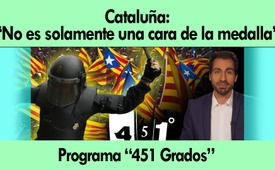 Cataluña: "No es solamente una cara de la medalla" (Emisión "451 Grados")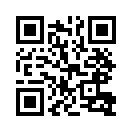 El 1 de octubre se celebró el referéndum sobre la independencia de Cataluña. La revista de sátira "451 grados" ha analizado la situación de cerca. Vea usted mismo a qué conclusión llega "451 grados".En el programa &quot;Cataluña: ¿Pelota de juego de los poderosos en el trasfondo?&quot;, Klagemauer. TV retomó la frase del filósofo alemán Friedrich Nietzsche: &quot;Sólo hay una visión de perspectiva.&quot; En este sentido, el referéndum sobre la independencia de Cataluña, que se celebró en condiciones controvertidas el 1 de octubre de 2017, también puede verse desde varios puntos de vista.
La revista mediática satírica &quot;451 Grados&quot; de la cadena RT Alemán, emitida el 6 de octubre, mostró cómo tanto la administración central española como el gobierno regional catalán intentaron poner de su parte a los medios de comunicación. En 451 grados, la situación ha sido escudriñada muy cuidadosamente y llegó a la conclusión de que no es sólo una cara de la moneda lo que se debe mirar.

Subtítulos:
Por lo tanto, así como el gobierno central madrileño como también el gobierno regional catalán, 
se supone que ambos deberían tener un impacto masivo en la prensa, 
es decir, en su prensa, para luego tender a producir reportajes y, como ocurre con frecuencia, 
la batalla mediática se volvió casi más importante que los hechos que realmente ocurrieron sobre el terreno, 
o la razón por la que se celebró el referéndum. 
Pero al menos según la situación actual, los catalanes ganaron al menos el primer set.

La policía española intentó impedir el domingo el referéndum 
de independencia previsto por la Generalitat de Catalunya. 
Los funcionarios irrumpieron en los colegios electorales en varios lugares o cerraron las entradas. 
El orden de la policía es claro, el referéndum catalán no debería poder celebrarse, 
Ya por la mañana, luego a la apertura de las mesas electorales, 
los funcionarios se incautaron de las papeletas y las urnas, poco tiempo después hubo brotes de violencia, la policía actuó contra los ciudadanos. Hay cientos de heridos, 
Al día siguiente del referéndum de independencia, 
muchos catalanes siguen consternados por la dura intervención de la policía española, 
las autoridades catalanas hablan de más de 800 heridos que supuestamente resultaron heridos ayer. 
El ambiente se despejó rápidamente, sólo se tardó unos minutos tranquilos para que algunos catalanes pudieran votar, 
y luego la situación se agudizó en muchos lugares de Cataluña. 
Como aquí en Girona, los guardias civiles entraron por la fuerza en las mesas electorales. 
Las fotografías de testigos oculares mostraron que los funcionarios no son quisquillosos.

Los catalanes quieren la independencia, 
pero España oprime la libertad de los partidarios del referéndum o de la independencia con los crueles policías, 
incluso en toda Cataluña. Según este informe, difícilmente puede pensarse de otro modo. 
Otro ejemplo de Tagesspiegel: el 90 % de los votos a favor de la independencia. 
El Gobierno español ha intentado todo lo posible para evitar el referéndum. 
Hay unos 850 heridos. Sin embargo, el 42% de los catalanes participó. 
Así que el 90% del 42% quiere la independencia. 
Eso hace que 2,2 millones de personas a 175.000 sea una decisión clara. 
Pero, amigos, si ustedes creen el artículo sin vacilación, sí, eso podría suceder, pero como siempre digo: 
no deben creer, sino conocer. Lo que pasa ahora con el otro 60% que no ha votado, 
es decir, más de 3 millones de catalanes, ahora son simplemente sustraídos. 
Como si se pudiera decir que tuvieron mala suerte de haber tenido la oportunidad de votar, 
pero no es tan sencillo en este caso, 
porque los seguidores catalanes de España escucharon naturalmente al Gobierno español, 
que previamente había pedido que se ignorara el referéndum porque era ilegal en opinión de España. 
Es decir, la participación de los votantes debe ser vista críticamente.
Pero la revista &quot;Stern“ está por encima de todo, 
&quot;Stern“ no está interesada en la participación electoral: el 90% vota por la independencia. 
El gobierno regional anunció que el 90% de los votos se habían emitido 
a favor de la proclamación de una República de Cataluña. 
Así que aquí se omite por completo la participación electoral, si el número es crítico entonces lo dejamos completamente fuera, 
pero se acepta en una declaración del gobierno regional no se refleja. 
Pero no necesito explicarles que la declaración será cualquier cosa menos neutral. 
El gobierno central español haría una declaración completamente opuesta aquí. 
Ambas partes hacen declaraciones diferentes a la prensa según sus posiciones. 
Por esta sola razón, ni la parte catalana ni la española deberían aceptar las declaraciones como hechos. 
Violencia policial de palabras clave, ¿es verdad o no? La respuesta es sí, 
hay que condenarlos, pero si Catalunya estaba completamente bajo la presión de esta fuerza policial, 
si todos los votantes fueron golpeados en todas partes, todos fueron golpeados.
Y aquí empezamos con nuestro juego empresarial, el otro lado, el lado del gobierno español. 
Según informes de Alemania, la policía era claramente culpable de los que trataban brutalmente 
a los manifestantes pacíficos. Bueno, voy a mostrarte un punto de vista diferente.

Después de estas imágenes se debe uno preguntar, 
si era la cumbre del G20 en Hamburgo o eran los pacíficos catalanes. He aquí otro ejemplo. 
La policía española intentó el domingo impedir el referéndum de independencia previsto por la Generalitat de Catalunya. 
Los funcionarios irrumpieron en los colegios electorales en varios lugares, o bloquearon las entradas. 
Según la defensa civil catalana, decenas de personas resultaron heridas 
durante las operaciones policiales del domingo por la tarde, la mayoría de ellas levemente heridas.

Según la defensa civil catalana, es decir, los que no son realmente neutrales, 
se oye el nombre aquí fuera, ahora vuelvo a cambiar la situación. 
Vamos al otro lado, la policía tenía la tarea de retirar las urnas de los colegios electorales 
y la gente les impidió masivamente que lo hicieran. 
Si ahora añado a esta afirmación las fotos que acabo de mostrar, entonces los catalanes, 
como en la cumbre del G20, serán los hooligans, los gamberros, sean quienes sean, 
ahora voy a poner encima de ella, me convertiré oficialmente en el noticiero español y les diré esto: 
¿Qué más debe hacer nuestra policía, si la gente bloquee el acceso después de la 10ª invitación? 

Después de entrar en el colegio electoral, entonces, queridos españoles, esto: 

Queridos españoles, queridas españolas, vean lo que están haciendo los gamberros 
con nuestra España en nombre de un referéndum de independencia ilegal! 
Nuestra policía tuvo que tomar medidas drásticas contra los gamberros de este tipo. 
Eso es lo que parece del otro lado. No estoy ni del lado español ni del catalán, 
pero si dejas que los medios de comunicación te guíen estos últimos días, sólo hay un culpable, 
que habría sido el Gobierno español y que ha suprimido a los luchadores por la libertad de Cataluña. 
No, por eso volvemos a nuestro juego de simulación y vamos un paso más allá. 
Queridos españoles, los luchadores por la libertad de expresión catalanes, 
que se sentían extremadamente restringidos en su libertad de expresión, 
se volvieron de repente antidemocráticos cuando otros catalanes estaban en contra del referéndum.

Nuestra policía tuvo que proteger a los catalanes pacíficos de estos catalanes violentos. 
Queridos ciudadanos, la policía catalana ha dejado ir a estos criminales.

Queridos españoles, por este motivo, hemos enviado a nuestra Guardia Civil para garantizar el orden público, 
una presión sistemática sobre los catalanes que desean permanecer en España, 
que se ha aplicado semanas antes de la forma más brutal en las universidades españolas.

Aquí había defensores de la independencia, lo que sea que significa. 
Ellos irrumpieron en una sala de conferencias, 
a pesar de que la profesora dijo que había salido de la sala, tenemos lecciones, 
lalala entonces incluso hicieron el manifiesto para el referéndum. 
Y sobre todo uno de ellos habla castellano y responde en catalán.

Queridos amigos, debemos actuar contra esto. Pero, ¿cuán libre puede ser un referéndum así? 
En la que se produce una presión sistemática. En serio, no es porque sí. 
España simplemente no cree que el 42% de los votos o el 42% de la gente, 
o el 42% de la concurrencia, sea verdad, eso todavía saldría a relucir, 
eso no es parte del juego de los negocios, esa es la realidad. 
La televisión española ha representado el 42% de participación de este modo. 

Sí, hay unas cuantas urnas en la calle, cualquiera que pase puede depositar una papeleta de voto, 
eso es lo que después de estas fotos lo que alimenta al gobierno español. 
Por otro lado, he extrañado esto en los medios de comunicación, algo así crítico. 
Por lo tanto, creo que la participación del 42 % es incluso, según mi opinión, 
más crítica de lo que ha sido en cualquier caso. ¿Podemos, verlo de nuevo...? 
Reprodúcelo una vez más, por favor. Vigila a la señora de azul, por favor. Una papeleta de votación, 
y aquí está, ella coge otra papeleta de votación y la depositará. La misma señora. 
Doble aguanta mejor. Y ahora podría seguir y seguir para siempre. 
Las imágenes muestran lo opuesto a los catalanes amantes de la libertad. 
El Gobierno español, como ya he dicho, está haciendo lo mismo, 
y los ciudadanos del resto de España quieren dejar muy claro que el gobierno 
está haciendo una acción masiva contra el referéndum, están bajo presión, no es el caso de los demás....
Hay una acción que todas las banderas de España, es decir, 
que las banderas españolas cuelgan de las ventanas, 
porque la gente espera que el gobierno espere que Cataluña no se segregue. 
Pero todo esto indica que este referéndum no ha sido, por supuesto, 
un referéndum limpio debido a las trabas del Gobierno español, y esa es la cuestión que se plantea ahora: 
¿cuál de las dos partes ha actuado de forma más limpia a este respecto, 
de lo contrario no se puede describir? O más democráticamente, 
cuál de las dos partes adoptó un enfoque más democrático. En mi opinión, ninguno de ellos,  
Madrid, en otras palabras, ha seguido adelante con una táctica de escalada fatal. 
Pero los defensores catalanes de la independencia  en mi opinión, 
han planeado,  instrumentalizar porque lo han tenido en cuenta, y la lucha por las imágenes, sí, para utilizarlas por ellos mismos.
Y un colega de N24, es increíble, pero incluso aquellos que hacen cosas significativas de vez en cuando, 
un corresponsal ha hecho un análisis significativo.

Llevo en la carretera desde las 5 de la mañana. He acompañado a los asistentes electorales,
ya que el colegio electoral, el más grande de Barcelona, 
fue el primero en ser ocupado para mantener a la policía alejada. 
Luego se hicieron los preparativos, se entregaron las urnas, un momento muy emotivo para la gente, 
hubo lágrimas de alegría. Entonces me sentía personalmente cada vez más escéptico, 
en mí mismo, ¿por qué? Porque cada vez que los periodistas, 
en particular los periodistas de televisión y vídeo, 
nos convertimos en los mejores amigos de un movimiento de protesta, 
de un movimiento separatista, entonces me pongo escéptico, 
nos han ofrecido constantemente videos amateur de acciones violentas de policías, 
lo que no había duda, lo que yo también denuncié, pero, ummh, me parece que a lo largo del día, 
como si este referéndum se convirtiera en una batalla por el derecho 
a la libertad de expresión y la simbología. La policía, los alcaldes del gobierno central, 
están siendo reñidos por los que intentan celebrar un referéndum inconstitucional y se ha trabajado mucho trabajo con las imágenes, 
He alquilado una Vespa y he pasado por Barcelona hacia Badalona. 
He visto abrir mesas electorales en todas partes, 
donde hay multitudes de gente frente a las mesas electorales, donde se está celebrando la votación, 
ha habido, hay que decirlo, acciones muy duras y aisladas de la policía contra el referéndum. 
Es decir, he formado mi propia imagen y trato de describirla un poco.

Así que lo que dice es realmente interesante, pero sigue siendo divertido, 
no podemos elogiar a N24 por ello, porque las fotos que tiene a su lado son graciosas, 
critica que los catalanes las instrumentalizan y junto a él corren todo el tiempo las fotos que critica, 
pero nadie es perfecto. Excepto nosotros no, nosotros somos perfectos. 
Le preguntaré al equipo: ¿Perfección? Sí, de acuerdo. 
Pero no podemos esperar eso de los chicos del N24. 
Pero esto confirma mi presunción de que los catalanes entraron conscientemente 
en esta batalla mediática. Sí, así que no dejes que esta cobertura unilateral te ciegue.de dd.Fuentes:https://www.youtube.com/watch?v=jKxAKzOt0QcEsto también podría interesarle:---Kla.TV – Las otras noticias ... libre – independiente – no censurada ...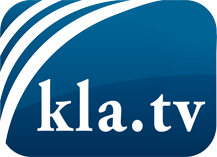 lo que los medios de comunicación no deberían omitir ...poco escuchado – del pueblo para el pueblo ...cada viernes emisiones a las 19:45 horas en www.kla.tv/es¡Vale la pena seguir adelante!Para obtener una suscripción gratuita con noticias mensuales
por correo electrónico, suscríbase a: www.kla.tv/abo-esAviso de seguridad:Lamentablemente, las voces discrepantes siguen siendo censuradas y reprimidas. Mientras no informemos según los intereses e ideologías de la prensa del sistema, debemos esperar siempre que se busquen pretextos para bloquear o perjudicar a Kla.TV.Por lo tanto, ¡conéctese hoy con independencia de Internet!
Haga clic aquí: www.kla.tv/vernetzung&lang=esLicencia:    Licencia Creative Commons con atribución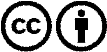 ¡Se desea la distribución y reprocesamiento con atribución! Sin embargo, el material no puede presentarse fuera de contexto.
Con las instituciones financiadas con dinero público está prohibido el uso sin consulta.Las infracciones pueden ser perseguidas.